LESSON NOTES FOR RELIGIOUS EDUCATION THEME: DISCOVERING GOD’S GIFTS TO ME.SUBTHEME: NAMES AND THEIR MEANINGChristian namesFor boyse.g Emmanuel, Isaac, Stephen, JamesFor girlse.g Mary, Catherine, Jovia, Annet, RuthMoslem namesFor boyse.g Ali, Majir, Musa, AbdallahFor girlse.g Aisha, Halima, Hasfa, AminaEvaluation QuestionsWrite 3 Christian names for girls.Mention two (2) Christian names for boys.Write any three Moslems names.SUBTHEME: MEANINGS OF NAMESExamplesPeter – means rock
Emmanuel – God is with usMoses – picked from waterJohn – the love oneKirabo – Gift from GodKisakye – God gives mercySuubi – God gives hopeAbraham – father of believersSarah – mother of believersIrene – PeaceKwagala – God is loveEvaluation questionsGive the meaning of the following names.AbrahamMosesEmmanuelKiraboMatch correctly.John				means rockKisakye				the loved oneSarah				mother of believersPeter				God gives mercySUBTHEME:I AM PART OF GOD’S CREATION (PARTS OF THE BODY)eyeslegsnosemouthhairarmtongueneckhandsears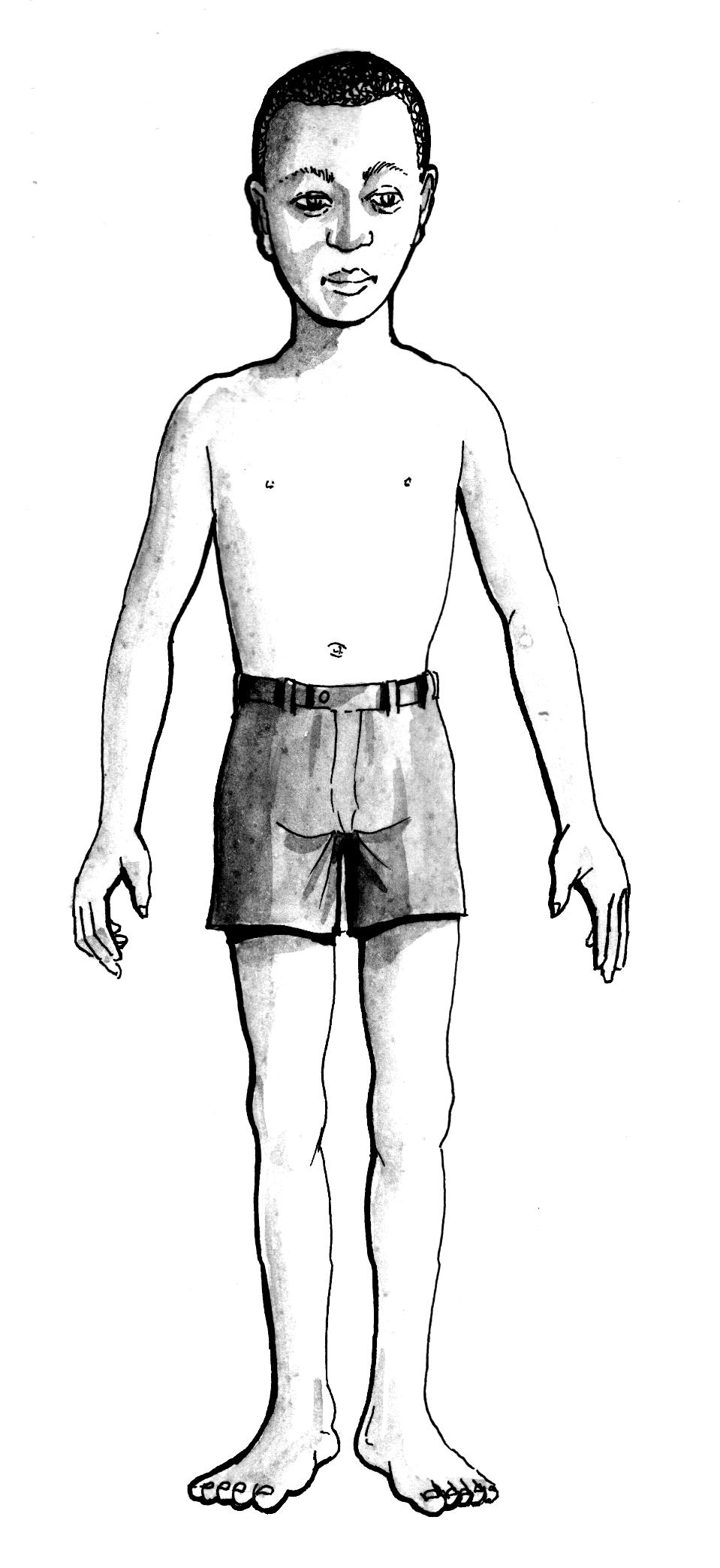 Evaluation questionsMention any (4) gifts God gave us.Draw these gifts God gave us.eyesearsnoselegSUBTHEME: PARTS OF THE BODYnose					ears					eyes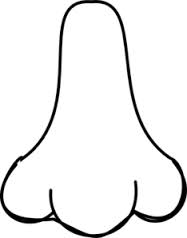 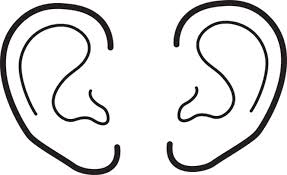 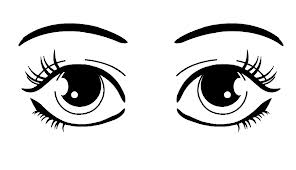 head					legs				arm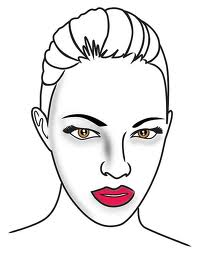 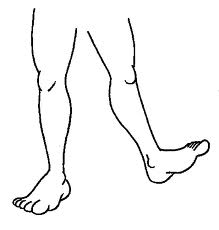 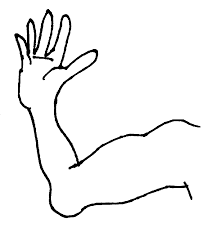 hands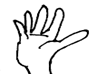 Evaluation questionsName these gifts God gave us.…………………………………………………………………………………………….….    ……………………………….USES OF GOD’S GIFT TO MELegs are used for walkingEyes are used for seeingTongue is used for tastingNose is used for smellingHands are used for touching, holding, writing, washing and carrying.Evaluation questionsWhen did God give us these gifts?the nosethe handsthe legsComplete the following are  for………………………………………..are  for …………………………………………..SUBTHEME:CARING FOR OUR BODIES.Ways of caring for our bodies.by bathing everydayby brushing our teethby combing our hairABLUTION: This is done by moslems when they wash their body parts before going for prayers. They wash their hands, feet, face, by cutting our finger nails shortby washing our clothesEvaluation questionsHow do we keep our body clean?Mention three body parts which moslems wash before going for prayers.SUBTHEME: WHY WE CLEAN OUR BODIES.To prevent disease.To avoid bad smell.To keep our body healthy.To control the spread of diseases.Evaluation questionsGive four reasons why we should keep our bodies clean.SUBTHEME: OUR FAMILY MEMBERS AS GIFTS FROM GODExamples of family membersmotherfatherchildrennephewuncleauntcousinsgrandmothergrandfathernieceQuestionsWrite down two family members.Draw these family members.SUBTHEME: PARENTS AS GIFTS TO US.Importance of parents to us.To look after usThey teach us good mannersThey take us to churchThey protect us from dangerQuestionGive four importance of parents to us.SUBTHEME: People at school as gifts from God to us.headteachersecretarymatronspupilsdirectorcleanersgatekeeperdeputy headteacherteacherscooksbursarnurseEvaluation questionsWrite these words correctly.choolsronsmartrsaburkoocsDraw these people found at school as gifts from God.teacherheadteacherpupilscleaners  Ways how people at school help us. They teach us.They protect us.The teach how to relate with others.They clean the compound.They help us to know God.They help us to be happy.Evaluation questionsGive 4 ways how people at school help us.SUBTHEME: PEOPLE IN THE COMMUNITY AS GIFTS FROM GOD TO US.People who serve us in our community are:doctors, shopkeepers, pilots, carpenters, teachers, barbers, nurses, drivers farmers etcEvaluation questions.1. Name four people who serve us in our community.2. Draw the following people found in the community.farmerteachernurseSUBTHEME: OUR GIFTS TO GOD.Kinds of gifts we can give to God to thank Him for His gifts to us are:-giving money as offerings in the church.-we give gifts to others.-we serve God.-we serve others.-we preach the word of God to people.SUBTHEME: HELPING PEOPLE IN NEED.These are people who need special help or care.old peoplelame peoplesick peoplemad peoplepoor peoplepregnant mothersorphanshomeless peopledumb peoplethe babiesblind peopleEvaluation questions:Mention four people in need.Draw these people who need help.baby               ii)    lame man      iii)   old womanHow to help the above mentioned peoplecarrying things for them.taking them to hospital.giving them food.guiding them.giving them shelter.praying for them.giving them gifts.giving them water.Evaluation questionsMention any two groups of people in need.How do we help the people in need?SUBTHEME: GOD’S CREATIONThings God created.Plants, birds, grass, hills, fish, lakes, mountains, animals, rivers, stones, trees, people, insects, animals, rivers, stones, trees, people, insects,God created all these things in six daysEvaluation questionsDraw and name three things God created.Name the things that God created.God created the world in ………………………………………..days.SUBTHEME: THINGS GOD CREATED TO GIVE US LIGHT. moon, sun, star    moon					sun					starEvaluation questionName this source of light.Write down any two things God created to give us light.Draw these things God created to give us light.Stars		ii)  sunName the things God created to give us light duringday timenight timeSUBTHEME: USES OF GOD’S CREATIONGod created man.The first man God created was Adam. The first woman God created was Eve. Eve was the wife of Adam. God created people to rule and control the other creations.Evaluation questions:1.Name the first man God created.2.Who was the wife of Adam?3.Why did God create man?4.Draw Adam and Eve.
SUBTHEME: GOD CREATED PLANTS: God created different plants eg. Bean plants, maize plants, cassava plants, orange plants, water melon plants etcEvaluation questions:Name four plants you know.Draw these plants Cassava plant         ii) mango plant        iii) banana plantGod created different plants. Some of these plants provide us with food, fruits and medicine.Plants that provide food are: beans, cassava, sweet potatoes, maize etcPlants that provide fruits are: oranges, mangoes, avocados, apples etcPlants that provide medicine are; bombo aloevera, mululuza, black jack etc Evaluation questions:1.Give any two plants provide the following:a) food     ……………………………., …………………………………b)fruits     …………………………….., ………………………………..c) medicine  ………………………….,  ………………………………2. Draw and name two fruits.LESSON NOTES FOR RELIGIOUS EDUCATIONTHEME: DISCOVERING GOD’S GIFT TO MESUB-THEME: The world God has created for us.God created the world in six days (Gen.1:1-31) Examples of things God created are: In how many days did God create the world?Mention five things created by God.Why did God create human beings?Draw these things God created          stones                             plants                                birds                            peopleSUB THEME: The first people God created. God created light first and man last.The first people God created were Adam and Eve.Eve was the wife of Adam. They lived in the Garden of Eden. God put everything that these people needed in the garden.They had two sons Abel and Cain.Cain killed Abel because he was much loved by God.God created man to care for His creation.Exercise: What did God create on the first day?On which day did God create man?Name the first man God created.Who was the wife of Adam?Who were the two sons of Adam?-------------------------------- killed Abel.Why did Cain kill his brother?SUBTHEME: Creation of the sky             God created sources of light in the sky. These are: sun, moon and stars.The sun was created to give light during day time while the stars and moon to give light during night time.God also created clouds in the sky to give us rain.Sun is the main natural source of light.Exercise:      1. Name the three sources of light God created in the sky.      2. What is the main natural source of light?      3. The ---------------- gives us light during day time.      4. God created ------------------------- and ---------------------------- to give light during night time.      5. Why did God create he clouds?      6. Draw these sources of light God created.SUB-THEME: Uses of God’s creation (Uses of the sun)Uses of the sunThe sun is the main natural source of light and heatWe get light from the sun.The sun dries our clothes.We get vitamin D from the sun.The sun dries our seeds.The sun gives us warmth.Exercise:What is the natural source of light?___________________________________________________________________________Name these sources of light God created.	__________________	_____________________Write down any three uses of the sun.________________________________________________________________________________________________________________________________________________________________________________________________________________________The ------------ is to day time while --------------- and ------------- are to night time. (moon, sun, stars)SUB- THEME: Uses of God’s creation (Uses of animals)Uses of the animalsWe get milk from some cows.We get meat from some animals.We get skins from some animals.We get wool from some sheep.A dog guards our homes. Oxen are used for ploughing.Some animals are used for transport e.g. horses, camels, donkeys.Exercise:Name any four animals God created.How are animals useful to people? ( Give two ways )Name the animal that chases away rats in a home.__________________________________________________________________________________Which animal guards people’s homes?__________________________________________________________________________________Write down two things we get from a cow.___________________                      ii)______________________Why should people keep oxen?SUBTHEME: Uses of birdsWe get eggs from some birds.We get meat from some birds.We get manure from birds.We get feathers from birds.Exercise:1. How are birds useful to people? (State two ways)2. Mention two things we get from birds.(a)------------------------------------------           (b) ----------------------------------------------3. Draw and name two birds you knowSUB THEME: Uses of plants.We get food from plantsWe get medicine from plantsWe get firewood from some plants.Some plants give us flowers for decoration.Exercise:How are plants useful to people? (State three ways )Mention two things we get from plants:____________________________________________________________________________________________________ Draw these plants belowSUB-THEME: CARING FOR GOD’S CREATIONAnimals: vocabulary: food, water, shelter, treatment, care, givingWays of caring for animalsgiving them foodgiving them watertreating thembuilding for them shelterActivityWrite down three ways how we can care for animals_____________________________________________________________________________________________________________________________________What may happen to domestic animals if they are not well cared for?_____________________________________________________________________________________________________________________________________PlantsWays of caring for plantsVocabulary: weeding, pruning, mulching, thinning, wateringWe care for plants byWeedingPruningMulchingThinningWatering themspraying themActivityMention four ways how plants are cared for___________________________________________________________________________________________________________________________________________________________________________________________________________What can happen to plants if they are not? watered………………………………………weeded……………………………………….What would happen to man is God did not create animals and plants?___________________________________________________________________________________________________________________________________________________________________________________________________________Sub – theme: Jesus’ home and childhoodLuke: 2:39 – 40, 51 – 52Jesus was born in . When Mary was in labourPains she was taken in a kraal by Joseph earthly father of JesusAfter the child was born, he was put in a mangerJesus was given gifts from the three wise men.The gifts that were given to him were: myrrh, Gold and francincesJesus grew up in the city of Every year at the feast of Passover they went to  as a customWhen Jesus twelve years he remained in the temple preaching the word of GodJesus was baptized by John the Baptist in river Jordan Jesus was going to be killed by King HerodActivityPupils will role play a skit how the wise men brought the gifts Pupils draw pictures Jesus in the manger in the kraalSUB THEME: JESUS BLESSES LITTLE CHILDREN (MATHEW: 19: 13 – 15)Jesus was preaching to people when little children were brought to Him that he might put his hands on them and prayThe disciples were not happy when they saw that, so they rebuked the children. But Jesus said, let the little children come to me and do not stop them, for of such the kingdom of heaven is theirs. When the children heard this, they were very happy. So Jesus hugged them and blessed them.ActivityThe pupils will be to role play the story told to them.Draw pictures showing Jesus with the children.SUB-THEME: ACCEPTING JESUS’ CALL AND FOLLOWING HIM. (MARK 3: 13 – 19) LUKE 6: 12 -16Jesus went up a hill to pray and spent the whole night there praying to God. When day came, he called his disciples and chose twelve of them, whom he named apostlesSimon Peter. (denied Jesus) (John 18:15 – 27AndrewJamesJohnPhilipBartholomewMathewThomasThaddeusJames son of AlphaeusSimon son of PatriotJudas Iscariot (betrayed Jesus)ActivityWho betrayed Jesus?__________________________________________________________________________________Name the disciple who denied Jesus.__________________________________________________________________________________How many times did he deny Jesus?__________________________________________________________________________________Why did Jesus have apostles?__________________________________________________________________________________SUB-THEME: EVENTS OF JESUS’ MINISTRYDuring his life Jesus performed miraclesJesus changed water into wine (it was his first miracle in . (John 2: 1 -12)Jesus walks on the water. (John 6:16 – 21Jesus fed a great crowd (John 6:1 -15) – 5 loaves and 2 fishJesus heals a man born blind (John 9: 1-1) the lameJess rose the dead like Lazarus (John 11: 38 – 44)Jesus healed many people. (Luke 4: 38-41)Sub –theme: types of prayerPrayer (Luke 11:5-12)A prayer is the way one talks to God.Types of prayerLord’s prayerThanks giving prayerRequest prayerpraising prayers ActivityA _____________________is the way one talks to God.__________________________________________________________________________________Mention two types of prayers____________________________________________________________________________________________________________________Why did Jesus feed the hungry?How one talk to God?People talk to GodThrough prayingThrough singing praise songsThrough Bible studyActivityHow do people talk to God? (Give two ways)______________________________________________________________________________________________________________________________________SUB THEME: WAYS OF ASSISTING OTHERSJesus meets Zacchaeus. Luke 19:1 – 5In the Bible, there is a story of a man called ZacchaeusHe was a very short man. He was a chief tax collector.One day when Jesus was passing by, Zacchaeus climbed a sycamore tree to see Him. When Jesus saw him, he told Zacchaeus to come down. Then Jesus went to Zacchaeus’s home and had lunch with him.ActivityWhat is the name of the man in the story?__________________________________________________________________________________What was the work of the man in the story?__________________________________________________________________________________Which tree did Zacchaeus climb to see Jesus?__________________________________________________________________________________Why did Zacchaeus climb the sycamore tree?__________________________________________________________________________________Write the title of the story.__________________________________________________________________________________The death of Lazarus (John 11:1 – 44)A man named Lazarus, who lived in , was ill.He had two sisters Mary and Martha who were great friends to Jesus. They sent a message to Jesus “Lord, your dear friend is ill. When Jesus received the message he stayed where he was for two more days.Jesus told the disciples to go back to  that their friend Lazarus had fallen asleep meaning that Lazarus was dead.Jesus found that Lazarus had been buried for four days before.Jesus went to the tomb, Jesus looked up and prayed to his father, after praying he called out in a loud vice, Lazarus come out. He came out.ActivityWhat is the name of the man in the story?__________________________________________________________________________________How many sisters had Lazarus?__________________________________________________________________________________Why did Lazarus sisters send a message to Jesus?__________________________________________________________________________________Why did Jesus go to Lazarus’ tomb?__________________________________________________________________________________Jesus fed a great crowd (Luke 9:12 – 17)Jesus fed 5000 people using the five loaves and two fishJesus took the five loaves and two fish, looked up to heaven thanked God for them, broke them and gave them to the disciples to distribute to the people. They all ate and had enough and the disciples took up twelve baskets of what was left over.Activity:How many people did Jesus feed?__________________________________________________________________________________Mention two things that Jesus fed people.i)______________________________________ii)_________________________________________ Mention the miracle that Jesus performed according to the story.__________________________________________________________________________________Why did Jesus feed the crowd?__________________________________________________________________________________SUB – THEME:  JESUS’ TEACHING ON SERVING OTHERSGOOD SAMARITANTHE STORY OF A GOOD SAMARITANJesus’ teaching on serving othersMatthew 6:2 - 4How to serve others as taught by JesusBy praying for themBy giving then foodBy bathing themBy fetching water for old peopleSharing with themImportance of working wellIt makes one happyIt pleases othersIt leads to unityIt pleases GodIt leads to co-operationSUB THEME: GOD’S FAMILYWHAT IS GOD’S FAMILYA group of people who believe in GodMembers of God’s familyChristiansMoslems(1 cor. 12:12 – 20   (John 17:20 – 22   (Mark 10:13 – 16)Activity:Mention two members of God’s family.__________________________________________________________________________________Symbols of God’s family (Mathew 23:19 – 20, Psalms 119:105, Genesis 2:1-3)BaptismThe crossGod’s word from the BibleGod’s word from KoranThe days of worshipThe moon and starActivityMention the symbols of the following members of God’s familyChristians__________________________________________________________________________________Moslems__________________________________________________________________________________Materials used in baptismWaterWhite clothCandleHow to show love and concernVisiting the sickPraying for othersBeing faithfulBeing kindSharingShowing respect to your self and othersActivityWrite four ways how one can show love and concern to others________________________________________________________________________________________________________________________________________________________________________________________________________________________________________________________________________________________________________________________________________THEME: DISCOVERING GOD’S GIFTS TO MESUB – THEME: GOD’S FAMILY WITH JESUS OUR FRIENDHow Jesus expressed friendship among people e.g. the lonely, sick, young and oldLuke 10: 38 - 40Jesus visited Martha and Mary.Luke 19: 1 – 10 (Jesus and Zacchaeus)Jesus raised Jarius’ daughter.Jesus blessed little children (Mathew: 19: 13 – 15)EvaluationName the two sisters who were visited by Jesus.___________________ climbed the sycamore tree.Why did he climb the sycamore tree?Draw Zacchaeus on the tree.How people can respond to Jesus’ friendship todayBy praying for others.By helping the needy. i.e. the old, the sick etc.By reading the bible.By worshiping Him.By speaking the truth and asking for forgiveness.Evaluation1. State four ways how we can respond to Jesus’ friendship today.2. Draw yourself helping an old man to cross the road.Jesus’ resurrection (Luke 24: 1 – 12, 36 – 43)What Jesus did after the resurrection?He appeared to His disciples.John 20: 19 – 24John 21: 1 – 27 EvaluationOn which day was Jesus crucified on the cross?Jesus died on the cross to save us from our __________________.Jesus spent _____________ days in the tomb.Name the day when Jesus resurrected.Which apostle doubted Jesus’ resurrection?SUB-THEME: GOD’S FAMILY AND OUR CONCERN FOR SHARINGNeeds of people. (Mathew 25: 31 – 46)FoodWaterClothesMedical careMoneysheltereducation EvaluationDraw and name any four needs of people.How to show concern to friendsConcern is having a good feeling towards another person.Visiting the sickSharing with friendsBeing patient.Praying for others.Saying sorry when one is hurt.By forgiving othersBy showing love and care to others. EvaluationState four ways you can show concern to others.Draw a girl helping an old woman to carry her luggage.How Jesus showed concern for the different groups of peopleJesus fed 5000 people (Luke 9:10 – 17)The widow’s offering (Luke 21:1 – 4)Jesus blessed little children (Mark 10:13 – 16)Jesus healed the sick.Jesus rose the dead. E.g. LazarusEvaluationState three ways how Jesus showed concern to people.Jesus fed 5000 people with _______fish and ______bread.Draw the fish and bread Jesus served the people.SUB – THEME: INTERPERSONAL RELATIONSHIP IN THE HOME (Hebrew 13:1-2, 1 Cor. 12.6-7, Exodus 20: 16, Luke 15:11-24, Mat 7:12)HomeA home is a place where people and animals live.People found at homeFatherMotherGrandfatherGrandmotherCousinsUnclesChildren (brother, sister, baby)AuntniecenephewEvaluationA __________________ is place where people and animals live.Draw and name four people found in home.Roles of people at homeFather 							Pays school feesBuys foodBuys clothesPays house rentPays electricity billsPays water billsHeads the familyMotherCooks food Buys foodCares for the familyCleans the home. Children Sweep the houseMop the houseWash clothesWash utensilsFetch waterSweep the compoundCarry babies.Fetch the firewood.Evaluation1. State two roles played by each of these family members.(a) Father: (b) Mother: (c) Children: 2. Who heads a family?3. Draw yourself sweeping the compound.The lost son (Luke 15:11 – 32)The story of the lost son.(Story telling and dramatization)SUB – THEME: GOD’S LOVE (Mathew 9:27-30)God’s gifts to usEyesLegsNoseHandsTongueEarsParentsArmsUses of God’s gifts to usEyes for seeingTongue for tastingLegs for walkingEars for hearingNose for smellingHand for touchingSkin for feelingEvaluationMatch correctly the gifts God gave us to their uses.            Legs                                                           for tasting            Eyes                                                           for walking            Nose                                                           for hearing            Tongue                                                       for seeing            Ears                                                            for smellingGod’s creationGod created the world in six days.Things God createdPlantsAnimalsMountainsStoneLakesWaterRiversHillsPeopleBirdsInsectsTreesThings God created to give us lightThe sun – gives light during day timeThe moon – gives light during night timeThe stars – gives us light at nightEvaluationWho is our creator?God created the world in ___________days.Draw and name four things created by God.Name these sources of light God created to give us light.Birth of Jesus (Luke 1 and 2)He was born in a town of Bethlehem.On 25th every year Christians celebrate the birth of Jesus. (On Christmas day)Events of Jesus’ birthBorn in Bethlehem. Joseph and Mary were his parents on earth. God was His heavenly father.He was given gifts from three wise men      i.e. myrrh, Gold and frankincenseEvaluationJesus was born in a town called__________________.Who was the mother of Jesus?____________ was the earthly father of Jesus.Name the heavenly father of Jesus.We celebrate the birth of Jesus on ________________ day every year.Draw baby Jesus in the manger.grandmotherfatherbaby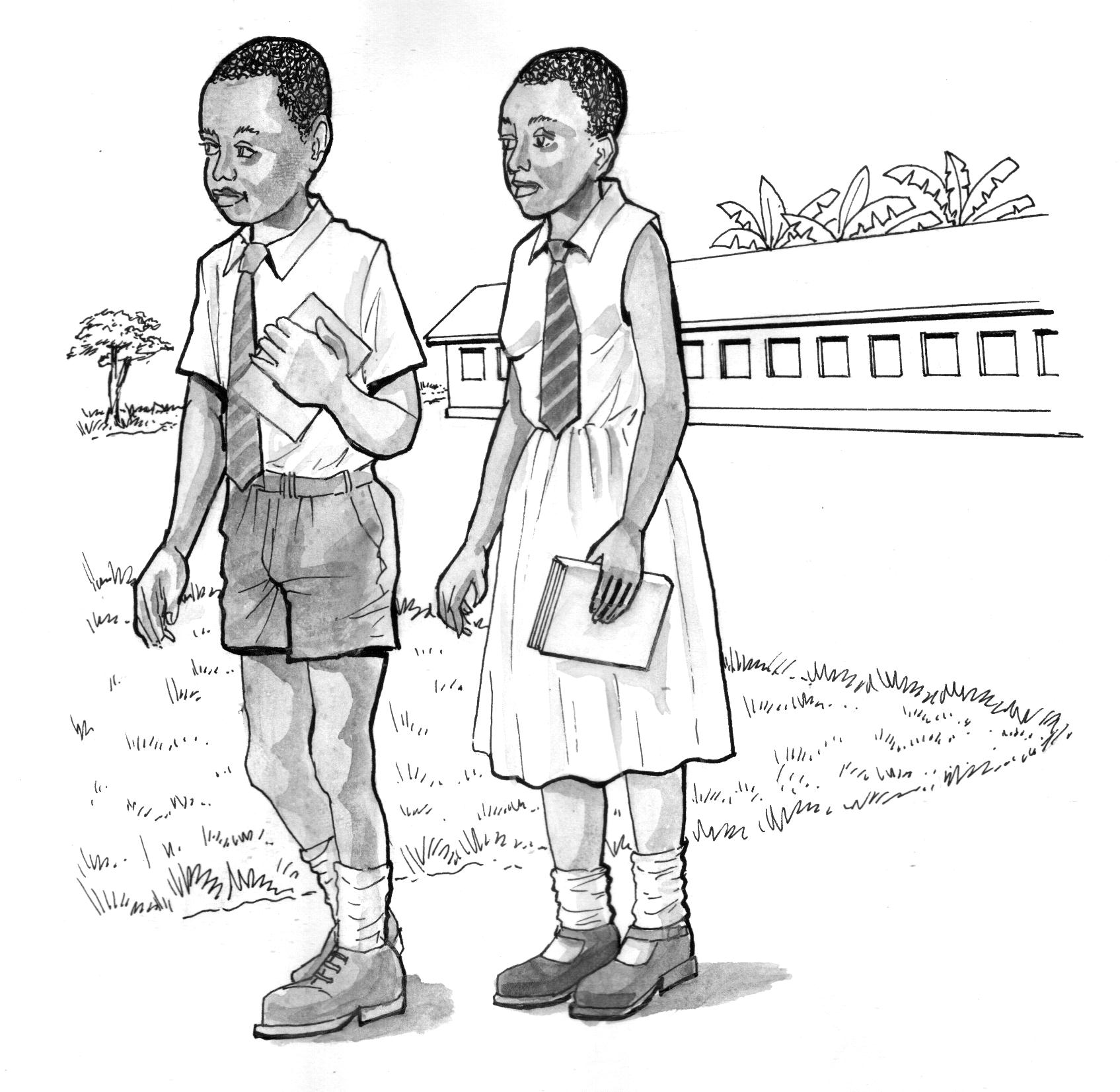 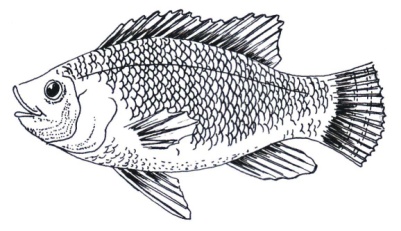 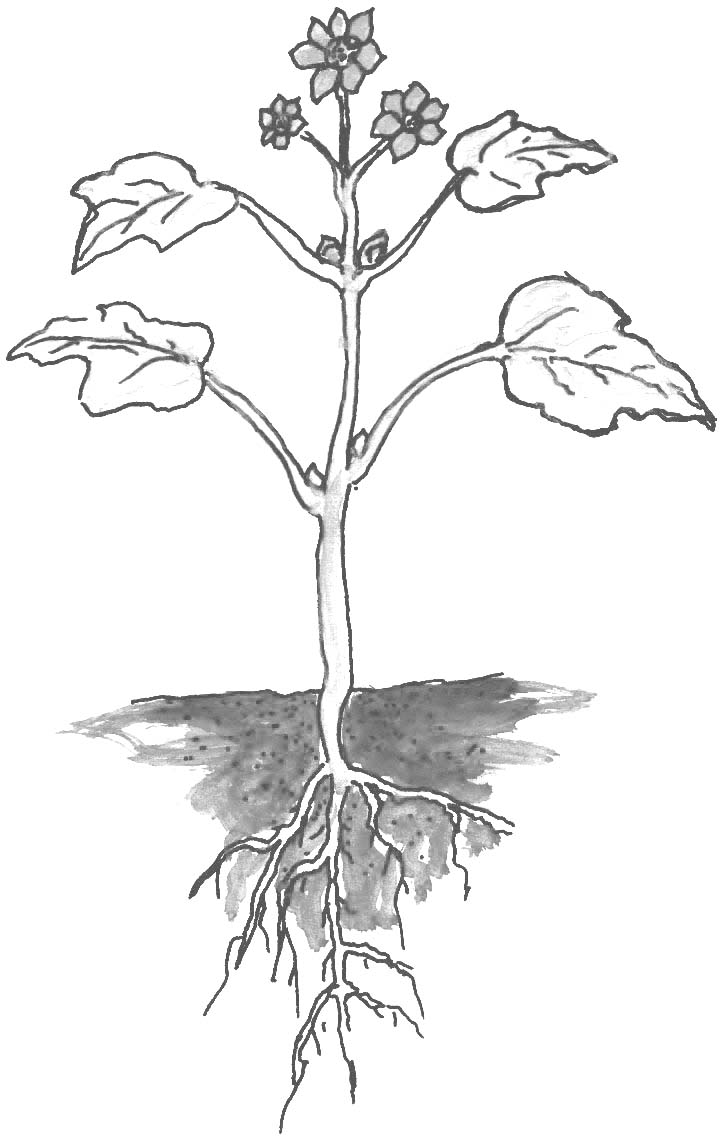 DAYSCREATIONCREATIONCOMMENTIn the beginningHeaven, earthHeaven, earthThere were people, animals or lightFirst dayLight ( day and night)Light ( day and night)That was the first daySecond daySky ( water on land and clouds)Sky ( water on land and clouds)That was the second dayThird dayLand, hills, rivers, lakes, valleysLand, hills, rivers, lakes, valleysThat was the third dayFourth daySun, moon, starsSun, moon, starsThat was the fourth dayFifth dayAll kinds of fish in water and birds in the airAll kinds of fish in water and birds in the airThat was the fifth daySixth dayAnimals, beasts, the first people( Adam and Eve)God made man in His image and gave him power to rule all creaturesGod made man in His image and gave him power to rule all creaturesSeventh dayGod rested from creationThat is why we work for six days and rest on the seventh day. We have to go and worship HimThat is why we work for six days and rest on the seventh day. We have to go and worship Him       sun     moon     stars          Pawpaw tree     Flower plant                sun         moon               stars